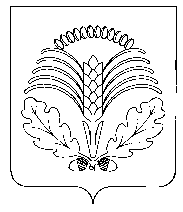 АДМИНИСТРАЦИЯГРИБАНОВСКОГО МУНИЦИПАЛЬНОГО РАЙОНАВОРОНЕЖСКОЙ ОБЛАСТИП О С Т А Н О В Л Е Н И Еот 27.09.2021 г. № 2128п.г.т.  ГрибановскийВ целях  приведения  муниципального  правового  акта  в соответствие  с действующим  законодательством, руководствуясь  Федеральным  законом  от 27.07.2010 № 210-ФЗ «Об  организации  предоставления  государственных  и муниципальных  услуг», постановлением  администрации  Грибановского  муниципального  района  Воронежской   области    от   15.06.2021г № 1304  «Об утверждении  порядка   разработки  и утверждения  административных  регламентов  предоставления   муниципальных   услуг»   администрация  Грибановского      муниципального         района      Воронежской     области   п о с т а н о в л я е т:            1. Внести в административный  регламент администрации Грибановского муниципального района Воронежской области по предоставлению  муниципальной услуги «Заключение соглашения о перераспределении земель и (или) земельных участков, находящихся в собственности муниципального района, или государственная собственность на которые не разграничена,  и земельных участков, находящихся в частной собственности», утвержденный постановлением администрации Грибановского муниципального района Воронежской области от 03.06.2020г. № 258,  изложив в новой редакции согласно приложению к настоящему постановлению.2. Контроль за исполнением данного постановления возложить на заместителя главы администрации Грибановского муниципального района Тарасова М.И.Глава  администрации муниципального района                                                                  С.И. ТкаченкоПриложениек постановлениюадминистрации Грибановского муниципального районаот 27.09.2021г. № 2128АДМИНИСТРАТИВНЫЙ РЕГЛАМЕНТАДМИНИСТРАЦИИ ГРИБАНОВСКОГО МУНИЦИПАЛЬНОГО РАЙОНА ВОРОНЕЖСКОЙ ОБЛАСТИПО ПРЕДОСТАВЛЕНИЮ МУНИЦИПАЛЬНОЙ УСЛУГИ "ЗАКЛЮЧЕНИЕ СОГЛАШЕНИЯ О ПЕРЕРАСПРЕДЕЛЕНИИ ЗЕМЕЛЬ И  (ИЛИ) ЗЕМЕЛЬНЫХ УЧАСТКОВ, НАХОДЯЩИХСЯ В СОБСТВЕННОСТИ МУНИЦИПАЛЬНОГО РАЙОНА, ИЛИ  ГОСУДАРСТВЕННАЯ СОБСТВЕННОСТЬ НА КОТОРЫЕ НЕ РАЗГРАНИЧЕНА, И ЗЕМЕЛЬНЫХУЧАСТКОВ, НАХОДЯЩИХСЯ В ЧАСТНОЙ СОБСТВЕННОСТИ"1. ОБЩИЕ ПОЛОЖЕНИЯ1.1. Предмет регулирования Административного регламента1.1.1. Административный регламент администрации Грибановского муниципального района  Воронежской области по предоставлению муниципальной услуги "Заключение соглашения о перераспределении земель и (или) земельных участков, находящихся в собственности муниципального района, или государственная собственность на которые не разграничена,  и земельных участков, находящихся в частной собственности" (далее - Административный регламент) определяет сроки и последовательность действий (административных процедур) при осуществлении полномочий по реализации указанной муниципальной услуги, а также порядок взаимодействия между структурными подразделениями администрации Грибановского муниципального района, их должностными лицами, взаимодействия администрации Грибановского муниципального района  с заявителями, многофункциональными центрами предоставления государственных и муниципальных услуг (далее - МФЦ) при предоставлении муниципальной услуги.1.1.2. Предметом регулирования настоящего Административного регламента являются отношения, возникающие между заявителями, администрацией Грибановского муниципального района  и МФЦ в связи с предоставлением муниципальной услуги по заключению соглашения о перераспределении земель и (или) земельных участков, находящихся в собственности муниципального района, или государственная собственность на которые не разграничена,  и земельных участков, находящихся в частной собственности, в соответствии со статьями 39.27 - 39.29 Земельного кодекса Российской Федерации (далее - ЗК РФ).1.2. Описание заявителейЗаявителями являются физические и юридические лица, заинтересованные в заключении соглашения о  перераспределении земель и (или) земельных участков, находящихся в собственности муниципального района, или государственная собственность на которые не разграничена,  и земельных участков, находящихся в частной собственности, в случаях, предусмотренных пунктом 1 статьи 39.28 ЗК РФ, либо их представители, действующие в силу закона или на основании договора, доверенности (далее - заявитель, заявители).1.3. Требования к порядку информирования о предоставлениимуниципальной услуги1.3.1. Орган, предоставляющий муниципальную услугу -администрация Грибановского муниципального района  Воронежской области (далее-администрация).Структурное подразделение администрации Грибановского муниципального района  Воронежской области, обеспечивающее организацию предоставления муниципальной услуги - отдел по управлению муниципальным имуществом администрации Грибановского муниципального района  Воронежской области (далее - отдел).За предоставлением муниципальной услуги заявитель  обращается в МФЦ.1.3.2. Сведения о месте нахождения, графике (режиме) работы, контактных телефонах (телефонах для справок и консультаций), интернет-адресах, адресах электронной почты администрации,  МФЦ приводятся в приложении №1 к настоящему Административному регламенту и размещаются:- на официальном сайте администрации в сети Интернет:http://gribmsu.ru/;- на официальном сайте правительства Воронежской области в сети Интернет в информационной системе Воронежской области "Портал Воронежской области в сети Интернет" (www.govvrn.ru) (далее - Портал Воронежской области в сети Интернет);- на Едином портале государственных и муниципальных услуг (функций) в сети Интернет (www.gosuslugi.ru);- на официальном сайте МФЦ (www.mydocuments36.ru);- на информационном стенде в отделе;- на информационных стендах в МФЦ.1.3.3. Способы получения информации о месте нахождения и графиках работы органов и организаций, обращение в которые необходимо для получения муниципальной услуги:- непосредственно в администрации, отделе, МФЦ;- с использованием средств телефонной связи, средств сети Интернет, средств почтовой связи.1.3.4. Информация заявителям по вопросам предоставления муниципальной услуги и услуг, которые являются необходимыми и обязательными для предоставления муниципальной услуги, сведений о ходе предоставления указанных услуг предоставляется уполномоченными специалистами администрации, отдела, МФЦ (далее - специалист).Информирование о ходе предоставления муниципальной услуги осуществляется специалистами с использованием почтовой, телефонной связи, посредством электронной почты, с использованием Единого портала государственных и муниципальных услуг (функций) и (или) Портала Воронежской области в сети Интернет.На информационных стендах в местах предоставления муниципальной услуги, а также на официальных сайтах администрации, МФЦ, на Портале Воронежской области в сети Интернет, на Едином портале государственных и муниципальных услуг (функций) размещается также следующая информация:- текст настоящего Административного регламента;- тексты нормативных правовых актов, регулирующих предоставление муниципальной услуги, либо выдержки из них;- формы, образцы заявлений, иных документов.1.3.5. Заявители, представившие заявление на получение муниципальной услуги, в обязательном порядке информируются специалистами:- о порядке предоставления муниципальной услуги;- о ходе предоставления муниципальной услуги;- об отказе в предоставлении муниципальной услуги.1.3.6. Информация о сроке завершения оформления документов и возможности их получения заявителю сообщается при подаче документов.1.3.7. В любое время со дня приема документов заявитель имеет право на получение сведений о прохождении процедуры предоставления муниципальной услуги с использованием телефонной связи, средств Интернета, средств почтовой связи.При ответах на телефонные звонки специалисты подробно и в вежливой (корректной) форме информируют обратившихся по интересующим их вопросам. Ответ на телефонный звонок должен начинаться с информации о наименовании органа, в который позвонил гражданин, фамилии, имени, отчестве, занимаемой должности специалиста, принявшего телефонный звонок.При отсутствии у специалиста, принявшего звонок, возможности самостоятельно ответить на поставленные вопросы телефонный звонок должен быть переадресован (переведен) другому специалисту или же обратившемуся гражданину должен быть сообщен телефонный номер, по которому можно получить необходимую информацию.Информирование при обращении проводится ежедневно (кроме выходных и праздничных дней) в соответствии с режимом работы администрации, отдела. При устном информировании специалист, ответственный за информирование граждан и организаций, подробно и в вежливой (корректной) форме информирует заявителя по интересующим вопросам.При информировании по письменным обращениям ответ на обращение направляется почтой в адрес заявителя либо по адресу электронной почты в срок, не превышающий 5 рабочих дней со дня регистрации письменного обращения.При подаче заявления в электронной форме сведения о ходе предоставления муниципальной услуги заявитель получает в формате текстовых сообщений с использованием сервисов Единого портала государственных и муниципальных услуг (функций) и (или) Портала Воронежской области в сети Интернет не позднее рабочего дня, следующего за днем исполнения административной процедуры.2. СТАНДАРТ ПРЕДОСТАВЛЕНИЯ МУНИЦИПАЛЬНОЙ УСЛУГИ2.1. Наименование муниципальной услугиВ рамках действия настоящего Административного регламента осуществляется предоставление муниципальной услуги "Заключение соглашения о перераспределении земель и (или) земельных участков, находящихся в собственности муниципального района, или государственная собственность на которые не разграничена,  и земельных участков, находящихся в частной собственности".2.2. Наименование органа, предоставляющегомуниципальную услугу2.2.1. Орган, предоставляющий муниципальную услугу - администрация  Грибановского муниципального района  Воронежской области.Структурное подразделение администрации Грибановского муниципального района  Воронежской области, обеспечивающее организацию предоставления муниципальной услуги - отдел по управлению муниципальным имуществом администрации Грибановского муниципального района  Воронежской области.За предоставлением муниципальной услуги заявитель обращается  в МФЦ.2.2.2. Администрация при предоставлении муниципальной услуги, в целях получения документов и информации, необходимых для принятия решения о заключении соглашения о перераспределении земельных участков, для проверки сведений, предоставленных заявителем, осуществляет взаимодействие с Управлением Федеральной службы государственной регистрации, кадастра и картографии по Воронежской области, Управлением Федеральной налоговой службы по Воронежской области, филиалом федерального государственного бюджетного учреждения "Федеральная кадастровая палата Федеральной службы государственной регистрации, кадастра и картографии" по Воронежской области.2.2.3. Услуги, которые являются необходимыми и обязательными для предоставления муниципальной услуги, отсутствуют.2.2.4. Запрещается требовать от заявителя осуществления действий, в том числе согласований, необходимых для получения муниципальной услуги и связанных с обращением в иные государственные органы, органы местного самоуправления, организации, за исключением получения услуг, включенных в переченьуслуг, которые являются необходимыми и обязательными для предоставления муниципальных услуг, утвержденный решением СНД от 04.07.2014 года.2.3. Результат предоставления муниципальной услугиРезультатом предоставления муниципальной услуги является направление (выдача):- проекта соглашения о перераспределении земель и (или) земельных участков, находящихся в собственности муниципального района, или государственная собственность на которые не разграничена,  и земельных участков, находящихся в частной собственности;- постановления администрации  об отказе в заключении соглашения о  перераспределении земель и (или) земельных участков, находящихся в собственности муниципального района, или государственная собственность на которые не разграничена,  и земельных участков, находящихся в частной собственности.2.4. Срок предоставления муниципальной услугиСрок предоставления муниципальной услуги:- 1-й этап предоставления муниципальной услуги не должен превышать 30 дней со дня поступления заявления с приложением документов, необходимых для предоставления муниципальной услуги, предусмотренных настоящим Административным регламентом;- 2-й этап предоставления муниципальной услуги не должен превышать 30 дней со дня предоставления заявителем кадастрового паспорта земельного участка или земельных участков, образуемых в результате перераспределения.Результатом 1-го этапа предоставления муниципальной услуги является подготовка и направление (выдача) заявителю:постановления администрации  об утверждении схемы расположения земельного участка с приложением указанной схемы;согласия на заключение соглашения о перераспределении земельных участков в соответствии с утвержденным проектом межевания территории;постановления администрации об отказе в заключении соглашения о перераспределении земель и (или) земельных участков, находящихся в собственности муниципального района, или государственная собственность на которые не разграничена,  и земельных участков, находящихся в частной собственности. В указанный этап включаются следующие административные процедуры:- прием и регистрация заявления и прилагаемых к нему документов, срок исполнения - в день поступления заявления.При поступлении заявления и прилагаемых к нему документов в электронной форме в выходные (праздничные) дни регистрация производится на следующий рабочий день;- проверка соответствия заявления и прилагаемых к нему документов положениям пункта 2.6.1 настоящего Административного регламента, срок исполнения - 10 дней;- рассмотрение предоставленных документов, истребование документов (сведений) в рамках межведомственного информационного взаимодействия, срок исполнения - 7 дней;- подготовка результата предоставления муниципальной услуги, срок исполнения - 10 дней;- выдача (направление) заявителю результата предоставления муниципальной услуги, срок исполнения - 2 дня.Результатом 2-го этапа предоставления муниципальной услуги является подготовка и выдача (направление) заявителю:проекта соглашения о перераспределении земель и (или) земельных участков, находящихся в собственности муниципального района, или государственная собственность на которые не разграничена,  и земельных участков, находящихся в частной собственности.В указанный этап включаются следующие административные процедуры:- подготовка результата предоставления муниципальной услуги, срок исполнения - 28 дней со дня предоставления заявителем кадастрового паспорта земельного участка или земельных участков, образуемых в результате перераспределения;- направление (выдача) заявителю результата предоставления муниципальной услуги, срок исполнения - 2 дня.Срок исправления технических ошибок, допущенных при оформлении документов, не должен превышать 3 рабочих дней со дня обнаружения ошибки или получения от любого заинтересованного лица в письменной форме заявления об ошибке в записях.2.5. Правовые основания предоставления муниципальной услугиПредоставление муниципальной услуги "Заключение соглашения о перераспределении земель и (или) земельных участков, находящихся в собственности муниципального района, или государственная собственность на которые не разграничена,  и земельных участков, находящихся в частной собственности" осуществляется в соответствии с:Конституцией Российской Федерации, принятой на всенародном голосовании 12.12.1993 (официальный текст Конституции Российской Федерации с внесенными поправками от 21.07.2014 опубликован на Официальном интернет-портале правовой информации http://www.pravo.gov.ru 01.08.2014, в "Собрании законодательства РФ", 04.08.2014, N 31, ст. 4398);Градостроительным кодексом Российской Федерации ("Российская газета", 30.12.2004, № 290; "Собрание законодательства РФ", 03.01.2005, № 1 (часть 1), ст. 16; "Парламентская газета", 14.01.2005, № 5-6);Гражданским кодексом Российской Федерации (часть 1) ("Собрание законодательства РФ", 05.12.1994, № 32, ст. 3301; "Российская газета", 08.12.1994, № 238 - 239), (часть 2) ("Собрание законодательства РФ", 29.01.1996, № 5, ст. 410; "Российская газета", 06.02.1996, № 23, 07.02.1996,       № 24, 08.02.1996, № 25, 10.02.1996, № 27);Земельным кодексом Российской Федерации ("Собрание законодательства РФ", 29.10.2001, № 44, ст. 4147; "Парламентская газета", 30.10.2001, N 204-205; "Российская газета", 30.10.2001, № 211-212);Федеральным законом от 27.07.2010 № 210-ФЗ "Об организации предоставления государственных и муниципальных услуг" ("Российская газета", 30.07.2010, N 168; "Собрание законодательства РФ", 02.08.2010,                № 31, ст. 4179);Федеральным законом от 06.10.2003 N 131-ФЗ "Об общих принципах организации местного самоуправления в Российской Федерации" ("Собрание законодательства РФ", 06.10.2003, № 40, ст. 3822; "Парламентская газета", 08.10.2003, № 186; "Российская газета", 08.10.2003, № 202);Федеральным законом от 06.04.2011 № 63-ФЗ "Об электронной подписи" ("Собрание законодательства РФ", 11.04.2011, № 15, ст. 2036; "Парламентская газета", 08-14.04.2011, № 17; "Российская газета", 08.04.2011, № 75);Постановлением Правительства Российской Федерации от 25.01.2013 N 33 "Об использовании простой электронной подписи при оказании государственных и муниципальных услуг" ("Собрание законодательства РФ", 04.02.2013, N 5, ст. 377);Законом Воронежской области от 13.05.2008 № 25-ОЗ "О регулировании земельных отношений на территории Воронежской области" ("Молодой коммунар", 20.05.2008, N 52; "Собрание законодательства Воронежской области", 01.07.2008, N 5, ст. 148);Приказом Минэкономразвития России от 14.01.2015 № 7 "Об утверждении порядка и способов подачи заявлений об утверждении схемы расположения земельного участка или земельных участков на кадастровом плане территории, заявления о проведении аукциона по продаже земельного участка, находящегося в государственной или муниципальной собственности, или аукциона на право заключения договора аренды земельного участка, находящегося в государственной или муниципальной собственности, заявления о предварительном согласованиипредоставления земельногоучастка, находящегося в государственной или муниципальной собственности, заявления о предоставлении земельного участка, находящегося в государственной или муниципальной собственности, и заявления о перераспределении земель и (или) земельных участков, находящихся в государственной или муниципальной собственности, и земельных участков, находящихся в частной собственности, в форме электронных документов с использованием информационно-телекоммуникационной сети "Интернет", а также требований к их формату" (Официальный интернет-портал правовой информации http://www.pravo.gov.ru, 27.02.2015);и иными действующими в данной сфере нормативными правовыми актами.2.6. Исчерпывающий перечень документов, необходимыхдля предоставления муниципальной услуги2.6.1. Исчерпывающий перечень документов, необходимых в соответствии с нормативными правовыми актами для предоставления муниципальной услуги и услуг, которые являются необходимыми и обязательными для предоставления муниципальной услуги, подлежащих предоставлению заявителем:1) заявление о перераспределении земель и (или) земельных участков, находящихся в собственности муниципального района, или государственная собственность на которые не разграничена, и земельных участков, находящихся в частной собственности (далее - заявление о перераспределении), в котором указываются:- фамилия, имя и (при наличии) отчество, место жительства заявителя, реквизиты документа, удостоверяющего личность заявителя (для гражданина);- наименование и место нахождения заявителя (для юридического лица), а также государственный регистрационный номер записи о государственной регистрации юридического лица в Едином государственном реестре юридических лиц и идентификационный номер налогоплательщика, за исключением случаев, если заявителем является иностранное юридическое лицо;- кадастровый номер земельного участка или кадастровые номера земельных участков, перераспределение между которыми планируется осуществить;- реквизиты утвержденного проекта межевания территории, если перераспределение земельных участков планируется осуществить в соответствии с данным проектом;- почтовый адрес и (или) адрес электронной почты для связи с заявителем.Форма заявленияприведена в приложении N 2 к настоящему Административному регламенту;2) к заявлению о перераспределении земельных участков прилагаются:- документ, подтверждающий полномочия представителя заявителя, в случае, если с заявлением обращается представитель заявителя (заявителей);- заверенный перевод на русский язык документов о государственной регистрации юридического лица в соответствии с законодательством иностранного государства в случае, если заявителем является иностранное юридическое лицо;- копии правоустанавливающих или правоудостоверяющих документов на земельный участок, принадлежащий заявителю, в случае, если право собственности не зарегистрировано в Едином государственном реестре недвижимости;- схема расположения земельного участка в случае, если отсутствует проект межевания территории, в границах которой осуществляется перераспределение земельных участков;- согласие землепользователей, землевладельцев, арендаторов, залогодержателей (в письменной форме), если земельные участки, которые предлагается перераспределить, обременены правами указанных лиц.Заявление на бумажном носителе предоставляется:- посредством почтового отправления;- при личном обращении заявителя либо его законного представителя в МФЦ.Заявление в форме электронного документа представляется по выбору заявителя:- посредством отправки через личный кабинет на Едином портале государственных и муниципальных услуг (функций) и (или) Портале Воронежской области в сети Интернет;- путем направления электронного документа в администрацию на официальную электронную почту grib@govvrn.ru(далее - посредством электронной почты).В заявлении указывается один из следующих способов предоставления результатов рассмотрения заявления:- в виде бумажного документа, который заявитель получает непосредственно при личном обращении в администрацию, МФЦ;- в виде бумажного документа, который направляется заявителю посредством почтового отправления;- в электронном виде посредством Единого портала государственных и муниципальных услуг (функций) и (или) Портала Воронежской области в сети Интернет;- в виде электронного документа, который направляется уполномоченным органом заявителю посредством электронной почты.Заявление в форме электронного документа подписывается по выбору заявителя (если заявителем является физическое лицо):- электронной подписью заявителя (представителя заявителя);- усиленной квалифицированной электронной подписью заявителя (представителя заявителя).Заявление от имени юридического лица заверяется по выбору заявителя электронной подписью либо усиленной квалифицированной электронной подписью:- лица, действующего от имени юридического лица без доверенности;- представителя юридического лица, действующего на основании доверенности, выданной в соответствии с законодательством Российской Федерации.При подаче заявления в форме электронного документа к нему прилагаются документы, предоставление которых предусмотрено в соответствии с настоящим пунктом Административного регламента, в виде электронных образов таких документов.Предоставления копии документа, удостоверяющего личность заявителя (удостоверяющего личность представителя заявителя), не требуется в случае предоставления заявления посредством отправки через личный кабинет единого портала или местного портала, а также, если заявление подписано усиленной квалифицированной электронной подписью.2.6.2. Исчерпывающий перечень документов, необходимых в соответствии с нормативными правовыми актами для предоставления муниципальной услуги, которые находятся в распоряжении государственных органов, органов местного самоуправления и иных органов, участвующих в предоставлении государственных и муниципальных услуг:- выписка из Единого государственного реестра недвижимости об основных характеристиках и  зарегистрированных правах на указанный в заявлении земельный участок;- выписка из Единого государственного реестра недвижимости об основных характеристиках и зарегистрированных правах на здания, сооружения, находящиеся на указанном в заявлении земельном участке.Для предоставления муниципальной услуги администрация в рамках межведомственного информационного взаимодействия запрашивает данные документы в Управлении Федеральной службы государственной регистрации, кадастра и картографии по Воронежской области;- выписка из Единого государственного реестра юридических лиц (при подаче заявления юридическим лицом);- выписка из Единого государственного реестра индивидуальных предпринимателей (при подаче заявления индивидуальным предпринимателем).Для предоставления муниципальной услуги администрация в рамках межведомственного информационного взаимодействия запрашивает данные документы в Управлении Федеральной налоговой службы по Воронежской области;- утвержденный проект межевания территории, если перераспределение земельных участков планируется осуществить в соответствии с данным проектом.Данный документ находится в распоряжении администрации.Заявитель вправе представить указанные документы самостоятельно. Непредоставление заявителем указанных документов не является основанием для отказа заявителю в предоставлении услуги.Запрещается требовать от заявителя:- предоставления документов и информации или осуществления действий, предоставление или осуществление которых не предусмотрено нормативными правовыми актами, регулирующими отношения, возникающие в связи с предоставлением муниципальной услуги;- предоставления документов и информации, которые в соответствии с нормативными правовыми актами Российской Федерации, нормативными правовыми актами субъектов Российской Федерации и муниципальными правовыми актами находятся в распоряжении органов, предоставляющих муниципальную услугу, иных государственных органов, органов местного самоуправления либо подведомственных государственным органам или органам местного самоуправления организаций, участвующих в предоставлении государственных и муниципальных услуг, за исключением документов, указанных в части 6 статьи 7 Федерального закона от 27.07.2010 N 210-ФЗ "Об организации предоставления государственных и муниципальных услуг";- предоставления документов и информации, отсутствие и (или) недостоверность которых не указывались при первоначальном отказе в приеме документов, необходимых для предоставления муниципальной услуги, либо в предоставлении муниципальной услуги, за исключением следующих случаев:а) изменение требований нормативных правовых актов, касающихся предоставления муниципальной услуги, после первоначальной подачи заявления о предоставлении муниципальной услуги;б) наличие ошибок в заявлении о предоставлении муниципальной услуги и документах, поданных заявителем после первоначального отказа в приеме документов, необходимых для предоставления муниципальной услуги, либо в предоставлении муниципальной услуги и не включенных в предоставленный ранее комплект документов;в) истечение срока действия документов или изменение информации после первоначального отказа в приеме документов, необходимых для предоставления муниципальной услуги, либо в предоставлении муниципальной услуги;г) выявление документально подтвержденного факта (признаков) ошибочного или противоправного действия (бездействия) должностного лица органа, предоставляющего муниципальную услугу, муниципального служащего, работника МФЦ, работника организации, предусмотренной частью 1.1 статьи 16Федерального закона от 27.07.2010 № 210-ФЗ "Об организации предоставления государственных и муниципальных услуг", при первоначальном отказе в приеме документов, необходимых для предоставления муниципальной услуги, либо в предоставлении муниципальной услуги, о чем вписьменном виде за подписью руководителя органа, предоставляющего муниципальную услугу, руководителя МФЦ при первоначальном отказе в приеме документов, необходимых для предоставления муниципальной услуги, либо руководителя организации, предусмотренной частью 1.1 статьи 16 Федерального закона от 27.07.2010 N 210-ФЗ "Об организации предоставления государственных и муниципальных услуг", уведомляется заявитель, а также приносятся извинения за доставленные неудобства.2.6.3. Перечень услуг, которые являются необходимыми и обязательными для предоставления муниципальной услуги, в том числе сведения о документах, выдаваемых организациями, участвующими в предоставлении муниципальной услуги:- предоставление схемы расположения земельного участка в случае, если отсутствует проект межевания территории, в границах которой осуществляется перераспределение земельных участков.Результатом услуги является предоставление схемы расположения земельного участка в случае, если отсутствует проект межевания территории, в границах которой осуществляется перераспределение земельных участков, подготовленной кадастровым инженером, осуществляющим кадастровую деятельность в соответствии с Федеральным законом от 24.07.2007 № 221-ФЗ "О кадастровой деятельности".2.7. Исчерпывающий перечень оснований для отказа в приемедокументов, необходимых для предоставлениямуниципальной услуги2.7.1. Основанием для отказа в приеме документов, необходимых для предоставления муниципальной услуги, является подача заявления лицом, не уполномоченным совершать такого рода действия.2.7.2. Основания для возврата заявления о перераспределении земельных участков:- заявление не соответствует требованиям пункта 2.6.1 настоящего Административного регламента;- заявление подано в иной уполномоченный орган;- к заявлению не приложены документы, предоставление которых предусмотрено абзацами вторым - пятым подпункта 2 пункта 2.6.1настоящего Административного регламента.2.8. Исчерпывающий перечень основанийдля приостановления предоставления муниципальной услугиили отказа в предоставлении муниципальной услуги2.8.1. Оснований для приостановления предоставления муниципальной услуги законодательством не предусмотрено.2.8.2. Основанием для отказа в предоставлении муниципальной услуги является следующее:- заявление о перераспределении земельных участков подано в случаях, не предусмотренных пунктом 1 статьи 39.28 ЗК РФ;- не предоставлено в письменной форме согласие землепользователей, землевладельцев, арендаторов, залогодержателей, если земельные участки, которые предлагается перераспределить, обременены правами указанных лиц;- на земельном участке, на который возникает право частной собственности, в результате перераспределения земельного участка, находящегося в частной собственности, и (или) земельных участков, находящихся в муниципальной собственности, или государственная собственность на который не разграничена, будут расположены здание, сооружение, объект незавершенного строительства, находящиеся в государственной или муниципальной собственности, в собственности других граждан или юридических лиц, за исключением сооружения (в том числе сооружения, строительство которого не завершено), размещение которого допускается на основании сервитута, публичного сервитута, или объекта, размещенного в соответствии с пунктом 3 статьи 39.36 ЗК РФ;- проектом межевания территории или схемой расположения земельного участка предусматривается перераспределение земельного участка, находящегося в частной собственности, и (или) земельных участков, находящихся в муниципальной собственности,или государственная собственность на который не разграничена, и изъятых из оборота или ограниченных в обороте, за исключением случаев, если такое перераспределение осуществляется в соответствии с проектом межевания территории с земельными участками, указанными в подпункте 7 пункта 5 статьи 27 ЗК РФ;- образование земельного участка или земельных участков предусматривается путем перераспределения земельного участка, находящегося в частной собственности, и (или) земельного участка, находящегося в муниципальной собственности,или государственная собственность на который не разграничена, и зарезервированного для муниципальных нужд;- проектом межевания территории или схемой расположения земельного участка предусматривается перераспределение земельного участка, находящегося в частной собственности, и земельного участка, находящегося в муниципальной собственности,или государственная собственность на который не разграничена, и являющегося предметом аукциона, извещение о проведении которого размещено в соответствии с пунктом 19 статьи 39.11 ЗК РФ, либо в отношении такого земельного участка принято решение о предварительном согласовании его предоставления, срок действия которого не истек;- образование земельного участка или земельных участков предусматривается путем перераспределения земельного участка, находящегося в частной собственности, и (или) земельных участков, которые находятся в муниципальной собственности,или государственная собственность на который не разграничена, и в отношении которых подано заявление о предварительном согласовании предоставления земельного участка или заявление о предоставлении земельного участка и не принято решение об отказе в этом предварительном согласовании илиэтомпредоставлении;- в результате перераспределения земельных участков площадь земельного участка, на который возникает право частной собственности, будет превышать установленные предельные максимальные размеры земельных участков;- образование земельного участка или земельных участков предусматривается путем перераспределения земельного участка, находящегося в частной собственности, и земель, из которых возможно образовать самостоятельный земельный участок без нарушения требований, предусмотренных статьей 11.9 ЗК РФ, за исключением случаев перераспределения земельных участков в соответствии с подпунктами 1 и 4 пункта 1 статьи 39.28 ЗК РФ;- границы земельного участка, находящегося в частной собственности, подлежат уточнению в соответствии с Федеральным законом от 24.07.2007 № 221-ФЗ "О кадастровой деятельности";- имеются основания для отказа в утверждении схемы расположения земельного участка, предусмотренные пунктом 16 статьи 11.10 ЗК РФ;- приложенная к заявлению о перераспределении земельных участков схема расположения земельного участка разработана с нарушением требований к образуемым земельным участкам или не соответствует утвержденным проекту планировки территории, землеустроительной документации, положению об особо охраняемой природной территории;- земельный участок, образование которого предусмотрено схемой расположения земельного участка, расположен в границах территории, в отношении которой утвержден проект межевания территории;- площадь земельного участка, на который возникает право частной собственности, превышает площадь такого земельного участка, указанную в схеме расположения земельного участка или проекте межевания территории, в соответствии с которыми такой земельный участок был образован, более чем на десять процентов.2.9. Размер платы, взимаемой с заявителя при предоставлениимуниципальной услуги, и способы ее взимания в случаях,предусмотренных федеральными законами, принимаемымив соответствии с ними иными нормативными правовыми актамиРоссийской Федерации, нормативными правовыми актамиВоронежской области, муниципальными правовыми актамиГрибановского муниципального районаМуниципальная услуга предоставляется на бесплатной основе.2.10. Максимальный срок ожидания в очереди при подачезаявления о предоставлении муниципальной услуги и приполучении результата предоставления муниципальной услугиМаксимальный срок ожидания в очереди при подаче документов на получение муниципальной услуги не должен превышать 15 минут.Максимальный срок ожидания в очереди при получении результата предоставления муниципальной услуги не должен превышать 15 минут.2.11. Требования к помещениям, в которых предоставляетсямуниципальная услуга2.11.1. Прием граждан осуществляется в специально выделенных для предоставления муниципальных услуг помещениях.Помещения должны содержать места для информирования, ожидания и приема граждан. Помещения должны соответствовать санитарно-эпидемиологическим правилам и нормам, а также быть оборудованы противопожарной системой и средствами пожаротушения.У входа в каждое помещение размещается табличка с наименованием помещения (зал ожидания, приема/выдачи документов и т.д.).2.11.2. Около здания должны быть организованы парковочные места для автотранспорта, в том числе для лиц с ограниченными возможностями здоровья, инвалидов.Доступ заявителей к парковочным местам является бесплатным.2.11.3. Центральный вход в здание, где предоставляется муниципальная услуга, должен быть оборудован информационной табличкой (вывеской).2.11.4. В помещениях для ожидания заявителям отводятся места, оборудованные стульями, кресельными секциями. Места ожидания должны быть обеспечены средствами для оказания первой помощи и оборудованы местами общего пользования.2.11.5. Места информирования, предназначенные для ознакомления заявителей с информационными материалами, оборудуются:- информационными стендами, на которых размещается визуальная и текстовая информация;- стульями и столами для оформления документов.К информационным стендам должна быть обеспечена возможность свободного доступа граждан.На информационных стендах, а также на официальных сайтах в сети Интернет размещается следующая обязательная информация:номера телефонов, факсов, адреса официальных сайтов, электронной почты органов, предоставляющих муниципальную услугу;режим работы органов, предоставляющих муниципальную услугу;номера кабинетов, где осуществляются прием письменных обращений граждан и устное информирование граждан;фамилии, имена, отчества и должности лиц, осуществляющих прием письменных обращений граждан и устное информирование граждан;текст настоящего Административного регламента (полная версия - на официальном сайте администрации в сети Интернет и извлечения - на информационных стендах);тексты нормативных правовых актов, регулирующих предоставление муниципальной услуги, либо выдержки из них;образцы оформления документов.2.11.6. Помещения для приема заявителей должны быть оборудованы табличками с указанием номера кабинета и должности лица, осуществляющего прием. Место для приема заявителей должно быть оборудовано стулом, иметь место для написания заявлений и размещения документов.2.11.7. Требования к обеспечению условий доступности муниципальных услуг для инвалидов.Орган, предоставляющий муниципальную услугу, обеспечивает условия для беспрепятственного доступа инвалидов в здание и помещения, в которых предоставляется муниципальная услуга, и получения муниципальной услуги в соответствии с требованиями, установленными Федеральным закономот 24.11.1995 № 181-ФЗ "О социальной защите инвалидов в Российской Федерации" и другими законодательными и иными нормативными правовыми актами Российской Федерации и Воронежской области.Если здание и помещения, в которых предоставляется услуга, не приспособлены или не полностью приспособлены для потребностей инвалидов, орган, предоставляющий муниципальную услугу, обеспечивает предоставление муниципальной услуги по месту жительства инвалида.2.12. Показатели доступности и качества муниципальной услуги2.12.1. Показателями доступности муниципальной услуги являются:- оборудование территорий, прилегающих к месторасположению администрации, отдела, МФЦ, местами для парковки автотранспортных средств, в том числе для лиц с ограниченными возможностями здоровья, инвалидов;- оборудование помещений администрации, отдела, МФЦ, предназначенных для предоставления муниципальной услуги, местами общего пользования;- оборудование мест ожидания и мест приема заявителей в МФЦ, стульями, столами (стойками) для возможности оформления документов;- соблюдение графика работы администрации, отдела, МФЦ;- размещение полной, достоверной и актуальной информации о муниципальной услуге на Портале Воронежской области в сети Интернет, Едином портале государственных и муниципальных услуг (функций) в сети Интернет, на официальном сайте органа, предоставляющего муниципальную услугу, на информационных стендах в местах нахождения органов, предоставляющих муниципальную услугу;- получение муниципальной услуги в МФЦ;- возможность получения информации о ходе предоставления муниципальной услуги, в том числе с использованием информационно-коммуникационных технологий.2.12.2. Показателями качества муниципальной услуги являются:- полнота предоставления муниципальной услуги в соответствии с требованиями настоящего Административного регламента;- соблюдение сроков предоставления муниципальной услуги;- удельный вес жалоб, поступивших в администрацию по вопросу предоставления муниципальной услуги, в общем количестве заявлений на предоставление муниципальной услуги.2.13. Иные требования, в том числе учитывающие особенностипредоставления муниципальной услуги в многофункциональныхцентрах и особенности предоставления муниципальной услугив электронной форме2.13.1. Прием заявителей (прием и выдача документов) осуществляется специалистами МФЦ.2.13.2. Прием заявителей специалистами осуществляется в соответствии с графиком (режимом) работы МФЦ.МФЦ при однократном обращении заявителя с запросом о предоставлении нескольких муниципальных услуг организует предоставление заявителю двух и более муниципальных услуг (далее - комплексный запрос). В этом случае МФЦ для обеспечения получения заявителем муниципальных услуг, указанных в комплексном запросе, действует в интересах заявителя без доверенности и направляет в органы, предоставляющие муниципальные услуги, заявления, подписанные уполномоченным работником МФЦ и скрепленные печатью МФЦ, а также сведения, документы и (или) информацию, необходимые для предоставления указанных в комплексном запросе муниципальных услуг, с приложением заверенной МФЦ копии комплексного запроса. При этом не требуются составление и подписание таких заявлений заявителем.2.13.3. Заявителям обеспечивается возможность копирования формы заявления, размещенного на официальном сайте администрации в сети Интернет, на Едином портале государственных и муниципальных услуг (функций), Портале Воронежской области в сети Интернет.2.13.4. Заявитель в целях получения муниципальной услуги может подать заявление в электронном виде посредством Единого портала государственных и муниципальных услуг (функций) и (или) Портала Воронежской области в сети Интернет.2.13.5. Заявление и документы, представляемые в форме электронных документов, подписываются в соответствии с требованиями Федерального закона от 06.04.2011 № 63-ФЗ "Об электронной подписи", Федерального закона от 27.07.2010 № 210-ФЗ "Об организации предоставления государственных и муниципальных услуг":- заявление - простой электронной подписью (далее - ЭП);- копии документов, не требующие предоставления оригиналов или нотариального заверения, - простой ЭП;- документы, выданные органами или организациями, - усиленной квалифицированной ЭП таких органов или организаций;- копии документов, требующие предоставления оригиналов или нотариального заверения, - усиленной квалифицированной ЭП нотариуса.2.13.6. Электронные документы (электронные образы документов), прилагаемые к заявлению, направляются в виде файлов в форматах PDF, TIF. Качество предоставляемых электронных документов (электронных образов документов) в форматах PDF, TIF должно позволять в полном объеме прочитать текст документа и распознать его реквизиты.2.13.7. Средства ЭП, применяемые при подаче заявлений и прилагаемых к заявлениям электронных документов, должны быть сертифицированы в соответствии с законодательством Российской Федерации.2.13.8. Предоставление заявления и прилагаемых к нему документов (сведений) в форме электронных документов приравнивается к согласию заявителя с обработкой его персональных данных в целях и объеме, необходимых для предоставления муниципальной услуги.3. СОСТАВ, ПОСЛЕДОВАТЕЛЬНОСТЬ И СРОКИ ВЫПОЛНЕНИЯАДМИНИСТРАТИВНЫХ ПРОЦЕДУР, ТРЕБОВАНИЯ К ПОРЯДКУИХ ВЫПОЛНЕНИЯ, В ТОМ ЧИСЛЕ ОСОБЕННОСТИ ВЫПОЛНЕНИЯАДМИНИСТРАТИВНЫХ ПРОЦЕДУР В ЭЛЕКТРОННОЙ ФОРМЕ, А ТАКЖЕ В МНОГОФУНКЦИОНАЛЬНЫХ ЦЕНТРАХ ПРЕДОСТАВЛЕНИЯГОСУДАРСТВЕННЫХ И МУНИЦИПАЛЬНЫХ УСЛУГ3.1. Исчерпывающий перечень административных процедур3.1.1. Предоставление муниципальной услуги включает в себя следующие административные процедуры:- прием и регистрацию заявления и прилагаемых к нему документов;- проверку соответствия заявления и прилагаемых к нему документов требованиям пункта 2.6.1настоящего Административного регламента;- рассмотрение предоставленных документов, истребование документов (сведений) в рамках межведомственного информационного взаимодействия;- подготовку результата предоставления муниципальной услуги;- направление (выдачу) заявителю результата предоставления муниципальной услуги.3.1.2. Последовательность действий при предоставлении муниципальной услуги отражена в блок-схемепредоставления муниципальной услуги, приведенной в приложении №3 к настоящему Административному регламенту.3.2. Прием и регистрация заявления и прилагаемыхк нему документов3.2.1. Основанием для начала административной процедуры является личное обращение заявителя или его уполномоченного представителя в МФЦ с заявлением либо поступление в адрес администрации заявления, направленного посредством почтового отправления, с использованием Единого портала государственных и муниципальных услуг (функций) и (или) Портала Воронежской области в сети Интернет.К заявлению должны быть приложены документы, указанные в пункте 2.6.1 настоящего Административного регламента.3.2.2. При личном обращении заявителя или уполномоченного представителя в  МФЦ специалист, ответственный за прием документов:- устанавливает предмет обращения, проверяет документ, удостоверяющий личность заявителя;- проверяет полномочия заявителя, в том числе полномочия представителя гражданина действовать от его имени;- проверяет заявление на соответствие установленным требованиям;- проверяет соответствие предоставленных документов следующим требованиям: документы в установленных законодательством случаях нотариально удостоверены, скреплены печатями, имеют надлежащие подписи определенных законодательством должностных лиц; в документах нет подчисток, приписок, зачеркнутых слов и иных неоговоренных исправлений; документы не имеют серьезных повреждений, наличие которых не позволяет однозначно истолковать их содержание;- регистрирует заявление с прилагаемым комплектом документов;- выдает расписку в получении документов с указанием перечня документов и даты их получения.В случае наличия оснований, указанных в подразделе 2.7 настоящего Административного регламента, специалист, ответственный за прием документов, уведомляет заявителя о наличии препятствий к принятию документов, возвращает документы, объясняет заявителю содержание выявленных недостатков в предоставленных документах и предлагает принять меры по их устранению.Зарегистрированное заявление передается с сопроводительным письмом в администрацию в порядке и сроки, установленные заключенным соглашением о взаимодействии.3.2.3. При направлении заявителем заявления посредством почтового отправления к заявлению о предоставлении муниципальной услуги прилагаются копии документов, удостоверенные в установленном законом порядке, подлинники документов не направляются.В случае отсутствия оснований, указанных в подразделе 2.7 настоящего Административного регламента, специалист, уполномоченный на прием документов, регистрирует заявление с прилагаемым комплектом документов и направляет заявителю по указанному в заявлении адресу расписку в получении документов по установленной форме (приложение № 4 к настоящему Административному регламенту) с указанием входящего регистрационного номера заявления, перечня документов и даты их получения.В случае наличия оснований, указанных в подразделе 2.7 настоящего Административного регламента, специалист, уполномоченный на прием документов, направляет заявителю уведомление об отказе в приеме заявления и документов, необходимых для предоставления муниципальной услуги, с указанием причины отказа, возвращает документы. Срок возврата документов - 3 рабочих дня со дня регистрации поступившего заявления.3.2.4. При поступлении заявления и комплекта документов в электронном виде документы распечатываются на бумажном носителе, и в дальнейшем работа с ними ведется в установленном порядке.Получение заявления и прилагаемых к нему документов подтверждается путем направления заявителю уведомления (в виде текстового сообщения), содержащего входящий регистрационный номер заявления, дату регистрации заявления и прилагаемых к нему документов, а также перечень наименований файлов, предоставленных в форме электронных документов, с указанием их объема.Уведомление о получении заявления в форме электронного документа направляется заявителю не позднее рабочего дня, следующего за днем поступления заявления в администрацию, с использованием сервисов Единого портала государственных и муниципальных услуг (функций) и (или) Портала Воронежской области в сети Интернет.В случае наличия оснований, указанных в подразделе 2.7настоящего Административного регламента, специалист направляет заявителю уведомление об отказе в приеме документов, необходимых для предоставления муниципальной услуги, с указанием причин отказа в форме текстового сообщения с использованием сервисов Единого портала государственных и муниципальных услуг (функций) и (или) Портала Воронежской области в сети Интернет. Срок направления уведомления об отказе в приеме документов - не позднее рабочего дня, следующего за днем поступления заявления в администрацию.3.2.5. Результатом административной процедуры является прием и регистрация заявления и комплекта документов, выдача расписки в получении документов с указанием их перечня и количества, даты получения  либо возврат документов.3.2.6. Максимальный срок исполнения административной процедуры - 1 календарный день.3.3. Проверка соответствия заявления и прилагаемых к немудокументов положениям пункта 2.6.1 настоящегоАдминистративного регламента3.3.1. Основанием для начала административной процедуры является поступление заявления и прилагаемых к нему документов в отдел.Руководитель  отдела определяет специалиста, ответственного за предоставление муниципальной услуги (далее - специалист).3.3.2. Специалист отдела проводит проверку заявления и прилагаемых документов на соответствие требованиям, установленным пунктом 2.6.1настоящего Административного регламента.При наличии оснований, предусмотренных пунктом 2.7.2 настоящего Административного регламента, специалист отдела готовит уведомление о возврате заявления с указанием причин возврата.Уведомление о возврате заявления визируется главой администрации муниципального района.3.3.3. Результатом административной процедуры является установление отсутствия или наличия оснований для возврата заявления о перераспределении земельных участков, указанных в пункте 2.7.2настоящего Административного регламента.При наличии оснований для возврата заявления о перераспределении земельных участков результатом административной процедуры является направление заявителю уведомления о возврате заявления и возврат заявления с предоставленными документами.3.3.4. Максимальный срок исполнения административной процедуры - 10 дней.3.4. Рассмотрение предоставленных документов, истребованиедокументов (сведений) в рамках межведомственногоинформационного взаимодействия3.4.1. Специалист отдела:а) устанавливает принадлежность земельного участка, в отношении которого поступило заявление о перераспределении, к собственности муниципального района или государственная собственность на который не разграничена;б) в рамках межведомственного информационного взаимодействия запрашивает в случае необходимости:- в Управлении Федеральной службы государственной регистрации, кадастра и картографии по Воронежской области:выписку из Единого государственного реестра недвижимости об основных характеристиках и зарегистрированных правах  на здание, сооружение, находящиеся на земельных участках, в отношении которых подано заявление о перераспределении;выписку из Единого государственного реестра недвижимости об основных характеристиках и зарегистрированных правах  на земельные участки, в отношении которых подано заявление о перераспределении.Запрос должен содержать: кадастровый номер объекта недвижимости, ОКАТО, название района, города, населенного пункта, улицы, номер дома, корпуса, строения, квартиры;- в Управлении Федеральной налоговой службы по Воронежской области:выписку из Единого государственного реестра юридических лиц о регистрации юридического лица (если заявителем является юридическое лицо);выписку из Единого государственного реестра индивидуальных предпринимателей (при подаче заявления индивидуальным предпринимателем).Запрос должен содержать: ОГРН, ИНН (для юридического лица), ОГРНИП, ИНН (для индивидуального предпринимателя).3.4.2. Результатом административной процедуры является установление отсутствия или наличия оснований для отказа в заключении соглашения о перераспределении земель, указанных в подразделе 2.8 настоящего Административного регламента.3.4.3. Максимальный срок исполнения административной процедуры - 7 дней.3.5. Подготовка результата предоставлениямуниципальной услуги3.5.1. При отсутствии оснований для отказа в заключении соглашения о перераспределении земельных участков, предусмотренных абзацами вторым - четырнадцатым подраздела 2.8 настоящего Административного регламента, в случае если отсутствует утвержденный проект межевания территории, в границах которой осуществляется перераспределение земельных участков, специалист отдела  на основании предоставленной заявителем схемы расположения земельного участка, находящегося в муниципальной собственности, или государственная собственность на который не разграничена, готовит проект постановления администрации об утверждении схемы расположения земельного участка и направляет подготовленный проект постановления администрации в администрацию  для осуществления дальнейшего визирования соответствующим должностным лицам администрации.Завизированный уполномоченными должностными лицами администрации проект постановления администрации утверждается главой администрации муниципального района.3.5.2. При отсутствии оснований для отказа в заключении соглашения о перераспределении земельных участков, предусмотренных абзацами вторым - четырнадцатым подраздела 2.8 настоящего Административного регламента, при наличии утвержденного проекта межевания территории, в границах которой осуществляется перераспределение земельных участков, специалист отдела:3.5.2.1. В течение 1 рабочего дня готовит проект согласия на заключение соглашения о перераспределении земельных участков в соответствии с утвержденным проектом межевания территории, если перераспределение земельных участков планируется осуществить в соответствии с данным проектом, и направляет подготовленный проект для дальнейшего визирования соответствующим должностным лицам администрации.3.5.2.2. При наличии оснований для отказа в заключении соглашения о перераспределении земельных участков, предусмотренных абзацами вторым - четырнадцатым подраздела 2.8 настоящего Административного регламента, в течение 1 рабочего дня готовит проект постановления администрации об отказе в заключении соглашения о перераспределении земельных участков с указанием всех оснований отказа и направляет подготовленный проект постановления администрации для визирования соответствующим должностным лицам администрации.Завизированный уполномоченными должностными лицами администрации проект постановления администрации утверждается главой администрации муниципального района.3.5.2.3. Заявитель, которому направлено постановление администрации об утверждении схемы расположения земельного участка или согласие на заключение соглашения о перераспределении земельных участков в соответствии с утвержденным проектом межевания территории, обеспечивает выполнение кадастровых работ в целях государственного кадастрового учета земельных участков, которые образуются в результате перераспределения, и обращается с заявлением о государственном кадастровом учете таких земельных участков.3.5.3. После предоставления заявителем в отделвыписки из ЕГРН  земельного участка или земельных участков, образуемых в результате перераспределения, специалист отдела:3.5.3.1. В течение 3 рабочих дней готовит проект соглашения о перераспределении земельных участков и направляет его для визирования соответствующим должностным лицам администрации.3.5.3.2. В случае наличия основания для отказа в заключении соглашения о перераспределении земельных участков, предусмотренного абзацем пятнадцатым подраздела 2.8 настоящего Административного регламента, в течение 3 рабочих дней готовит проект постановления администрации об отказе в заключении соглашения о перераспределении земельных участков и направляет подготовленный проект постановления администрации  для визирования соответствующим должностным лицам администрации.Завизированный уполномоченными должностными лицами администрации проект постановления администрации утверждается главой администрации муниципального района.3.5.4. Результатом административной процедуры является подготовка:- постановления администрации об утверждении схемы расположения земельного участка с приложением указанной схемы;- согласия на заключение соглашения о перераспределении земельных участков в соответствии с утвержденным проектом межевания территории;- постановления администрации об отказе в заключении соглашения о перераспределении земельных участков, находящихся в муниципальной собственности, или государственная собственность на которые не разграничена, и  земельных участков, находящихся в частной собственности;- проекта соглашения о перераспределении земельных участков.3.5.5. Максимальный срок исполнения административной процедуры:- на 1-м этапе - 10 дней;- на 2-м этапе - 28 дней со дня предоставления выписки из ЕГРН  земельного участка или земельных участков, образуемых в результате перераспределения.3.6. Направление (выдача) заявителю результатапредоставления муниципальной услуги3.6.1. Результат предоставления муниципальной услуги может быть направлен (выдан) заявителю по его желанию одним из следующих способов:- заказным письмом с уведомлением о вручении;- лично заявителю (или уполномоченному им надлежащим образом представителю) в администрации, непосредственно по месту подачи заявления в МФЦ;- в электронном виде в личный кабинет заявителя на Едином портале государственных и муниципальных услуг (функций) и (или) Портале Воронежской области в сети Интернет;- по электронной почте.3.6.2. Результатом административной процедуры является направление (выдача) заявителю:- постановления администрации об утверждении схемы расположения земельного участка;- согласия на заключение соглашения о перераспределении земельных участков в соответствии с утвержденным проектом межевания территории;- постановления администрации об отказе в заключении соглашения о перераспределении земельных участков;- проекта соглашения о перераспределении земельных участков.3.6.3. Максимальный срок исполнения административной процедуры - 2 дня.3.7. Подача заявителем заявления и иных документов,необходимых для предоставления муниципальной услуги, и приемтакого заявления и документов в электронной форме3.7.1. Подача заявителем заявления и иных документов, необходимых для предоставления муниципальной услуги, в электронной форме предусмотрена посредством Единого портала государственных и муниципальных услуг (функций) и (или) Портала Воронежской области в сети Интернет.3.7.2. Заявитель вправе получать сведения о ходе предоставления муниципальной услуги в электронной форме с использованием информационно-технологической и коммуникационной инфраструктуры, в том числе Единого портала государственных и муниципальных услуг (функций) и (или) Портала Воронежской области в сети Интернет.3.7.3. Заявитель вправе получать сведения о ходе предоставления муниципальной услуги в электронной форме с использованием сервисов Единого портала государственных и муниципальных услуг (функций) и (или) Портала Воронежской области в сети Интернет.3.8. Взаимодействие администрации  с иными органамигосударственной власти, органами местного самоуправленияи организациями, участвующими в предоставлении муниципальныхуслуг в электронной формеДля получения выписки из единого государственного реестра недвижимости об основных характеристиках и зарегистрированных правах на объект недвижимости, предусмотрено межведомственное информационное взаимодействие администрации с Управлением Федеральной службы государственной регистрации, кадастра и картографии по Воронежской области в электронной форме.Для подтверждения того, что юридическое лицо или индивидуальный предприниматель являются действующими, предусмотрено межведомственное информационное взаимодействие администрации с Управлением Федеральной налоговой службы по Воронежской области в электронной форме.4. ФОРМЫ КОНТРОЛЯ ЗА ИСПОЛНЕНИЕМАДМИНИСТРАТИВНОГО РЕГЛАМЕНТАТекущий контроль за соблюдением и исполнением ответственными должностными лицами установленных настоящим Административным регламентом административных процедур, а также соответствием решений, принятых в рамках предоставления муниципальной услуги, положениям нормативных правовых актов осуществляется должностными лицами органа местного самоуправления, ответственными за организацию работы по предоставлению муниципальной услуги.Перечень иных должностных лиц администрации, осуществляющих текущий контроль организации предоставления муниципальной услуги, в том числе реализации предусмотренных настоящим Административным регламентом административных процедур, устанавливается муниципальными правовыми актами администрации.Муниципальные служащие, ответственные за предоставление муниципальной услуги, несут персональную ответственность за соблюдение сроков и порядка исполнения каждой административной процедуры, предусмотренной настоящим Административным регламентом.Текущий контроль осуществляется путем проведения должностным лицом, ответственным за организацию работы по предоставлению муниципальной услуги, проверок соблюдения и исполнения сотрудниками положений Административного регламента.Проведение текущего контроля должно осуществляться не реже двух раз в год.Текущий контроль может быть плановым (осуществляться на основании полугодовых или годовых планов работы органа местного самоуправления) и внеплановым (проводиться по конкретному обращению заявителя или иных заинтересованных лиц). При проверке могут рассматриваться все вопросы, связанные с предоставлением муниципальной услуги (комплексные проверки), или вопросы, связанные с исполнением отдельных административных процедур (тематические проверки).Результаты проверки оформляются в виде справки, в которой отмечаются выявленные недостатки и указываются предложения по их устранению.По результатам проведенных проверок в случае выявления нарушений прав заявителей виновные лица привлекаются к ответственности в соответствии с действующим законодательством Российской Федерации.Контроль за предоставлением муниципальной услуги может быть осуществлен со стороны граждан, их объединений и организаций в соответствие с законодательством Российской Федерации.5. ДОСУДЕБНЫЙ (ВНЕСУДЕБНЫЙ) ПОРЯДОК ОБЖАЛОВАНИЯ РЕШЕНИЙИ ДЕЙСТВИЙ (БЕЗДЕЙСТВИЯ) ОРГАНА, ПРЕДОСТАВЛЯЮЩЕГОМУНИЦИПАЛЬНУЮ УСЛУГУ, МНОГОФУНКЦИОНАЛЬНОГО ЦЕНТРА,ОРГАНИЗАЦИЙ, УКАЗАННЫХ В ЧАСТИ 1.1 СТАТЬИ 16 ФЕДЕРАЛЬНОГОЗАКОНА ОТ 27.07.2010 N 210-ФЗ "ОБ ОРГАНИЗАЦИИ ПРЕДОСТАВЛЕНИЯГОСУДАРСТВЕННЫХ И МУНИЦИПАЛЬНЫХ УСЛУГ", А ТАКЖЕ ИХДОЛЖНОСТНЫХ ЛИЦ, МУНИЦИПАЛЬНЫХ СЛУЖАЩИХ, РАБОТНИКОВ5.1. Заявители имеют право на обжалование решений и действий (бездействия) администрации, должностного лица администрации, отдела либо муниципального служащего, МФЦ, работника МФЦ, а также организаций, предусмотренных частью 1.1 статьи 16 Федерального закона от 27.07.2010 № 210-ФЗ "Об организации предоставления государственных и муниципальных услуг" (далее - привлекаемые организации), или их работников в досудебном порядке.5.2. Заявитель может обратиться с жалобой в том числе в следующих случаях:- нарушение срока регистрации запроса о предоставлении муниципальной услуги, комплексного запроса;- нарушение срока предоставления муниципальной услуги. В указанном случае досудебное (внесудебное) обжалование заявителем решений и действий (бездействия) МФЦ, работника МФЦ возможно в случае, если на МФЦ, решения и действия (бездействие) которого обжалуются, возложена функция по предоставлению муниципальной услуги в полном объеме в порядке, определенном частью 1.3 статьи 16 Федерального закона от 27.07.2010 № 210-ФЗ "Об организации предоставления государственных и муниципальных услуг" (далее - Федеральный закон от 27.07.2010 №210-ФЗ);- требование у заявителя документов или информации либо осуществления действий, предоставление или осуществление которых не предусмотрено нормативными правовыми актами Российской Федерации, нормативными правовыми актами Воронежской области, нормативными правовыми актами органов местного самоуправления Грибановского муниципального района для предоставления муниципальной услуги;- отказ в приеме документов, предоставление которых предусмотрено нормативными правовыми актами Российской Федерации, нормативными правовыми актами Воронежской области, нормативными правовыми актами органов местного самоуправления Грибановского муниципального района для предоставления муниципальной услуги, у заявителя;- отказ в предоставлении муниципальной услуги, если основания отказа не предусмотрены федеральными законами и принятыми в соответствии с ними иными нормативными правовыми актами Российской Федерации, законами и иными нормативными правовыми актами Воронежской области, нормативными правовыми актами органов местного самоуправления Грибановского муниципального района. В указанном случае досудебное (внесудебное) обжалование заявителем решений и действий (бездействия) МФЦ, работника МФЦ возможно в случае, если на МФЦ, решения и действия (бездействие) которого обжалуются, возложена функция по предоставлению муниципальной услуги в полном объеме в порядке, определенном частью 1.3 статьи 16 Федерального закона от 27.07.2010          № 210-ФЗ;- затребование с заявителя при предоставлении муниципальной услуги платы, не предусмотренной нормативными правовыми актами Российской Федерации, нормативными правовыми актами Воронежской области, нормативными правовыми актами органов местного самоуправления Грибановского муниципального района;- отказ администрации, должностного лица администрации, отдела, МФЦ, работника МФЦ, привлекаемых организаций или их работников в исправлении допущенных ими опечаток и ошибок в выданных в результате предоставления муниципальной услуги документах либо нарушение установленного срока таких исправлений. В указанном случае досудебное (внесудебное) обжалование заявителем решений и действий (бездействия) МФЦ, работника МФЦ возможно в случае, если на МФЦ, решения и действия (бездействие) которого обжалуются, возложена функция по предоставлению муниципальной услуги в полном объеме в порядке, определенном частью 1.3 статьи 16 Федерального закона от 27.07.2010         № 210-ФЗ;- нарушение срока или порядка выдачи документов по результатам предоставления муниципальной услуги;- приостановление предоставления муниципальной услуги, если основания приостановления не предусмотрены федеральными законами и принятыми в соответствии с ними иными нормативными правовыми актами Российской Федерации, законами и иными нормативными правовыми актами Воронежской области, муниципальными правовыми актами органов местного самоуправления Грибановского муниципального района. В указанном случае досудебное (внесудебное) обжалование заявителем решений и действий (бездействия) МФЦ, работника МФЦ возможно в случае, если на МФЦ, решения и действия (бездействие) которого обжалуются, возложена функция по предоставлению муниципальной услуги в полном объеме в порядке, определенном частью 1.3 статьи 16 Федерального закона от 27.07.2010 № 210-ФЗ;- требование у заявителя при предоставлении муниципальной услуги документов или информации, отсутствие и (или) недостоверность которых не указывались при первоначальном отказе в приеме документов, необходимых для предоставления муниципальной услуги, либо в предоставлении муниципальной услуги, за исключением случаев, предусмотренных пунктом 4 части 1 статьи 7 Федерального закона от 27.07.2010 № 210-ФЗ. В указанном случае досудебное (внесудебное) обжалование заявителем решений и действий (бездействия) МФЦ, работника МФЦ возможно в случае, если на МФЦ, решения и действия (бездействие) которого обжалуются, возложена функция по предоставлению муниципальной услуги в полном объеме в порядке, определенном частью 1.3 статьи 16 Федерального закона от 27.07.2010 № 210-ФЗ.5.3. Заявители имеют право на получение информации, необходимой для обоснования и рассмотрения жалобы.5.4. Оснований для отказа в рассмотрении жалобы не имеется.5.5. Основанием для начала процедуры досудебного (внесудебного) обжалования является поступившая жалоба.Жалоба на решения и действия (бездействие) администрации, должностного лица администрации, отдела, муниципального служащего, руководителя отдела может быть направлена по почте, через МФЦ, с использованием информационно-телекоммуникационной сети "Интернет", в том числе Единого портала государственных и муниципальных услуг (функций) либо Портала Воронежской области в сети Интернет, официального сайта администрации Грибановского муниципального района, а также может быть принята при личном приеме заявителя.Жалоба на решения и действия (бездействие) МФЦ, работника МФЦ может быть направлена по почте, с использованием информационно-телекоммуникационной сети "Интернет", в том числе официального сайта МФЦ, Единого портала государственных и муниципальных услуг (функций) либо Портала Воронежской области в сети Интернет, а также может быть принята при личном приеме заявителя.Жалоба на решения и действия (бездействие) привлекаемых организаций, а также их работников может быть направлена по почте, с использованием информационно-телекоммуникационной сети "Интернет", в том числе официальных сайтов этих организаций, Единого портала государственных и муниципальных услуг (функций) либо Портала Воронежской области в сети Интернет, а также может быть принята при личном приеме заявителя.5.6. Жалоба должна содержать:- наименование администрации, должностного лица администрации, отдела либо муниципального служащего, МФЦ, его руководителя и (или) работника, привлекаемых организаций, их руководителей и (или) работников, решения и действия (бездействие) которых обжалуются;- фамилию, имя, отчество (последнее - при наличии), сведения о месте жительства заявителя - физического лица либо наименование, сведения о месте нахождения заявителя - юридического лица, а также номер (номера) контактного телефона, адрес (адреса) электронной почты (при наличии) и почтовый адрес, по которым должен быть направлен ответ заявителю;- сведения об обжалуемых решениях и действиях (бездействии) администрации, должностного лица администрации, отдела либо муниципального служащего, МФЦ, работника МФЦ, привлекаемых организаций, их работников;- доводы, на основании которых заявитель не согласен с решением и действием (бездействием) администрации, должностного лица администрации, отдела либо муниципального служащего, МФЦ, работника МФЦ, привлекаемых организаций, их работников. Заявителем могут быть предоставлены документы (при наличии), подтверждающие доводы заявителя, либо их копии.5.7. Заявитель может обжаловать решения и действия (бездействие) должностных лиц, муниципальных служащих администрации: -  заместителю главы администрации;- главе администрации.Жалобы на решения и действия (бездействие) руководителя отдела подаются в администрацию Грибановского муниципального района.Должностные лица, указанные в настоящем пункте, проводят личный прием заявителей. Личный прием должностными лицами проводится по предварительной записи. Запись заявителей проводится при личном обращении или с использованием средств телефонной связи по номерам телефонов, которые размещаются на официальном сайте администрации Грибановского муниципального района в сети Интернет, на информационных стендах.Специалист, осуществляющий запись заявителей на личный прием, информирует заявителя о дате, времени, месте приема, должности, фамилии, имени и отчестве должностного лица, осуществляющего прием.5.8. Жалобы на решения и действия (бездействие) работника МФЦ подаются руководителю этого МФЦ. Жалобы на решения и действия (бездействие) МФЦ подаются в департамент цифрового развития Воронежской области или должностному лицу, уполномоченному нормативным правовым актом Воронежской области.Жалобы на решения и действия (бездействие) работников привлекаемых организаций подаются руководителям этих организаций.5.9. По результатам рассмотрения жалобы лицом, уполномоченным на ее рассмотрение, принимается одно из следующих решений:1) жалоба удовлетворяется, в том числе в форме отмены принятого решения, исправления допущенных опечаток и ошибок в выданных в результате предоставления муниципальной услуги документах, возврата заявителю денежных средств, взимание которых не предусмотрено нормативными правовыми актами Российской Федерации, нормативными правовыми актами Воронежской области, нормативными правовыми актами органов местного самоуправления Грибановского муниципального района, а также в иных формах;2) в удовлетворении жалобы отказывается.5.10. Жалоба, поступившая в администрацию Грибановского муниципального района  либо в отдел, МФЦ, департамент цифрового развития Воронежской области, привлекаемые организации, подлежит рассмотрению в течение 15 рабочих дней со дня ее регистрации, а в случае обжалования отказа администрации, МФЦ, привлекаемых организаций в приеме документов у заявителя либо в исправлении допущенных опечаток и ошибок или в случае обжалования нарушения установленного срока таких исправлений - в течение 5 рабочих дней со дня ее регистрации.5.11. Не позднее 1 рабочего дня, следующего за днем принятия решения, указанного в пункте 5.9 настоящего Административного регламента, заявителю в письменной форме и по желанию заявителя в электронной форме направляется мотивированный ответ о результатах рассмотрения жалобы.5.11.1. В случае признания жалобы подлежащей удовлетворению в ответе заявителю, указанном в пункте 5.11 настоящего Административного регламента, дается информация о действиях, осуществляемых администрацией Грибановского муниципального района, отдела, МФЦ, привлекаемыми организациями в целях незамедлительного устранения выявленных нарушений при оказании муниципальной услуги, а также приносятся извинения за доставленные неудобства и указывается информация о дальнейших действиях, которые необходимо совершить заявителю в целях получения муниципальной услуги.5.11.2. В случае признания жалобы не подлежащей удовлетворению в ответе заявителю, указанном в пункте 5.11 настоящего Административного регламента, даются аргументированные разъяснения о причинах принятого решения, а также информация о порядке обжалования принятого решения.5.12. В случае установления в ходе или по результатам рассмотрения жалобы признаков состава административного правонарушения или преступления должностное лицо, наделенное полномочиями по рассмотрению жалоб, незамедлительно направляет имеющиеся материалы в органы прокуратуры.Приложение к постановлению администрации Грибановского муниципального районаот __________2021г. №_______ 1. Место нахождения администрации Грибановского муниципального района Воронежской области (далее - администрация): 397240 Воронежская область, Грибановский район, пгт. Грибановский, ул. Центральная,4.Телефоны для справок: (47348) 3-09-63.График работы администрации:понедельник - пятница:  08.00 - 17.00;перерыв: 12.00 - 13.00.Официальный сайт администрации   в сети Интернет: http://gribmsu.ru/.Адрес электронной почты администрации: grib@ govvrn.ru. 2. Место нахождения автономного учреждения Воронежской области "Многофункциональный центр предоставления государственных и муниципальных услуг" (далее - АУ "МФЦ"): 394026, г. Воронеж, ул. Дружинников, д. 3б.Телефон для справок АУ "МФЦ": (473) 226-99-99.Официальный сайт АУ "МФЦ" в сети Интернет: www.mydocuments36.ru.Адрес электронной почты: mfc@govvrn.ru.График работы  АУ "МФЦ":Понедельник, вторник, четверг, пятница: 08.00 - 18.00, среда: 10.00 - 20.00;суббота: 10.00 - 18.00;перерыв: 13.00 - 14.00.2.1. Место нахождения филиала АУ «МФЦ» в Грибановском муниципальном районе: 397241 Воронежская область, Грибановский район, пгт. Грибановский, ул. Мебельная, дом 3.Телефон для справок филиала АУ «МФЦ»: 8(47348)3-37-68.График работы филиала АУ «МФЦ»:Понедельник, вторник, среда, пятница:  08.00-17.00;четверг: 08.00-16.00; перерыв:  12.00 - 13.00.3. Место нахождения департамента цифрового развития Воронежской области (далее - департамент): 394018, г. Воронеж, пл. Ленина, д. 1.Телефон для справок: (473) 212-65-05.График работы департамента:понедельник - четверг: 09.00 - 18.00;пятница: 09.00 - 16.45;перерыв: 13.00 - 13.45.Адрес электронной почты департамента: digital@govvrn.ru.№ 2к Административному регламентуФорма заявленияГлаве администрации Грибановскогомуниципального района___________________________________________(наименование заявителя - юридического лица,место нахождения, ИНН, ОГРН) ______________________________________________________________________________________(Ф.И.О. заявителя - физического лица,___________________________________________паспортные данные, место жительства)______________________________________________________________________________________(почтовый адрес и (или) адресэлектронной почты, телефон)ЗАЯВЛЕНИЕо перераспределении земельных участков, находящихсяв собственности муниципального района, или государственная собственность на которые не разграничена, и земельных участков,находящихся в частной собственности    Прошу перераспределить земельные участки в целях__________________________________________________________________(указываются случаи перераспределения земельных участков из числапредусмотренных пунктом 1 статьи 39.28 ЗК РФ).Сведения  о земельном участке или земельных участках, перераспределениекоторых планируется осуществить:    1) земельный участок, расположенный по адресу: _____________________,кадастровый номер _______________________;    2) земельный участок, расположенный по адресу: _____________________,кадастровый номер _______________________.    Перераспределение   земельных   участков   планируется   осуществить  всоответствии с проектом межевания территории, утвержденным ________________________________________________________________________________ от "__" ________ ____ г. № ___ (при наличии такого проекта).Результат   рассмотрения   заявления   прошу   выдать  мне  лично  (илиуполномоченному   представителю)   /   выслать  по  почте  /  направить  поэлектронной  почте  / предоставить в электронном виде (в личном кабинете напортале услуг) (нужное подчеркнуть).    Приложения (указывается список прилагаемых к заявлению документов):____________________________________________________________________________________________________________________________________  _____________   ___________________________(подпись)        (Ф.И.О.)М.П.В   соответствии   с  требованиями  Федерального  закона  от 27.07.2006N  152-ФЗ  "О  персональных  данных"  даю согласие на сбор, систематизацию,накопление,  хранение,  уточнение  (обновление,  изменение), использование,распространение  (в  случаях, предусмотренных действующим законодательствомРоссийской  Федерации)  предоставленных выше персональных данных. Настоящеесогласие дано мною бессрочно.    "______" ____________ 20__ г. __________________________ (подпись)Приложение № 3к Административному регламентуБлок-схема ┌─────────────────────────────────────┐                                        │        Прием и регистрация заявления        │               │     Рассмотрение предоставленных    │                                        │            и комплекта документов           │            ┌─>│ документов, истребование документов │                                        └───────────────────────┬─────────────────────┘            │  │(сведений) в рамках межведомственного│                                                                V                                  │  │    информационного взаимодействия   │                                        ┌─────────────────────────────────────────────┐            │  └──────────────────┬──────────────────┘                                        │Проверка соответствия заявления и прилагаемых│            │                     V                                        │  к нему документов положениям пункта 2.6.1  │            │  ┌─────────────────────────────────────┐                                        │   настоящего Административного регламента   │            │  │    Наличие оснований для отказа в   │                                        └───────────────────────┬─────────────────────┘            │ ┌┤        заключении соглашения о      │                                                                V                                  │ ││ перераспределении земельных участков│                                        ┌─────────────────────────────────────────────┐     нет    │ │└──────────────────┬──────────────────┘                            да          │       Наличие оснований для возврата        ├────────────┘ │                   │                  ┌─────────────────────┤             заявления заявителю             │              │                   │ да                  │                     └─────────────────────────────────────────────┘              │                   │                  V                                  ┌──────────────────────────────┬────────────────┘                   V ┌─────────────────────────────────┐                 V                              V                ┌────────────────────────────────────┐ │        Имеются основания        │┌───────────────────────────────┐┌──────────────────────────────┐│  Подготовка проекта постановления  │ └────────────────┬────────────────┘│      Подготовка  проекта      ││     Подготовка согласия      ││   администрации об отказе в│                  V                 │  постановления администрации  ││  на  заключение соглашения   ││в заключении соглашения о           │ ┌─────────────────────────────────┐│ об утверждении схемы          ││о  перераспределении земельных││   перераспределении земельных      │ │Подготовка уведомления о возврате││        ││           участков           ││         участков│ │  заявления с указанием причин   │└────────────────┬──────────────┘└──────────────┬───────────────┘└───────────────────┬────────────────┘ │             возврата            │                 V                              VV └────────────────┬────────────────┘┌───────────────────────────────┐┌──────────────────────────────┐┌────────────────────────────────────┐                  V                 │ Направление (выдача) заявителю││Направление (выдача) заявителю││   Направление (выдача) заявителю   │ ┌─────────────────────────────────┐│  постановления администрации  ││    согласия на заключение    ││    постановления администрации     │ │Направление заявителю уведомления││ об утверждении схемы          ││соглашения о перераспределении││   об отказе в заключении           │ │  о возврате заявления и возврат ││      расположения ││      земельных участков      ││  соглашения о перераспределении    │ │             заявления           ││ земельного участка││                              ││    земельных   участков            │ └─────────────────────────────────┘└────────────────┬──────────────┘└──────────────┬───────────────┘│                            │                                                     V                              V                └────────────────────────────────────┘                                   ┌────────────────────────────────────────────────────────────────┐                                   │Проведение заявителем кадастровых работ в целях государственного│                                   │кадастрового учета земельных участков, образованных в результате│  ┌──────────────────────────────────┐                                   │перераспределения,   и   предоставление  выписки из ЕГРН        │  │  Направление (выдача) заявителю  │                                   │земельного   участка  или  земельных  участков   в   отдел.│  │  соглашения о перераспределении  │                                   │Подготовка отделом соглашения о перераспределении  земельных├─>│        земельных участков        │                                   │участков                                                        │  └──────────────────────────────────┘                                   └────────────────────────────────────────────────────────────────┘Приложение № 4к Административному регламентуФорма распискиРАСПИСКАв получении документов, предоставленных для принятия решенияо заключении соглашения о перераспределенииземельных участковНастоящим удостоверяется, что заявитель______________________________(фамилия, имя, отчество)представил,  а сотрудник ____________________________________________получил   "_____"   __________________   __________    документы(число)    (месяц прописью)      (год)в количестве  _______________________________  экземпляров (прописью)по   прилагаемому   к   заявлению  перечню   документов,   необходимых  дляпринятия  решения  о заключении соглашения  о  перераспределении  земельныхучастков   (согласно  п.  2.6.1  настоящего Административного  регламента):________________________________________________________________________________________________________________________________________________________________________________________________________________________________________________________________________    Перечень   документов,   которые  будут  получены  по  межведомственнымзапросам:_______________________________________________________________________________________________   _____________  _____________________(должность специалиста,        (подпись)    (расшифровка подписи)ответственного за прием документов)О внесении  изменений  в административный регламент администрации Грибановского муниципального района Воронежской области по предоставлению  муниципальной услуги «Заключение соглашения о перераспределении земель и (или) земельных участков, находящихся в собственности муниципального района, или государственная собственность на которые не разграничена,  и земельных участков, находящихся в частной собственности», утвержденный постановлением       администрации Грибановского муниципального района Воронежской области от 03.06.2020г. № 258